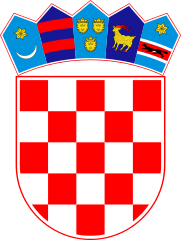 KLASA: 024-01/22-01/11URBROJ: 2178-2-01-22-1Bebrina, 09. ožujka 2022. godineNa temelju članka 35.b Zakona o lokalnoj i područnoj (regionalnoj) samoupravi   ("Narodne Novine" broj 33/01, 60/01, 129/05, 109/07, 125/08, 36/09, 36/09, 150/11, 144/12, 19/13, 137/15, 123/17, 98/19 i 144/20) i članka 47. Statuta Općine Bebrina ("Službeni vjesnik Brodsko-posavske županije" broj 02/2018, 18/2019 i 24/2019 i „Glasnika Općine Bebrina“ broj 01/2019 i 2/2020.), Općinski načelnik Općine Bebrina podnosi IZVJEŠĆEO RADU OPĆINSKOG NAČELNIKA OPĆINE BEBRINA ZA RAZDOBLJE OD 01. SRPNJA 2021. do 31. PROSINCA 2021. GODINEOd dana 1. srpnja 2021. godine do 31. prosinca 2021. godine u okviru poslovanja općine Bebrina obavljane su slijedeće aktivnosti.Održavana redovna komunikacija stožera civilne zaštite Općine Bebrina vezano uz provedbu COVID mjera po preporukama Nacionalnog stožera civilne zaštite RH.U suradnji s Zavodom za javno zdravstvo Brodsko-posavske Županije organizirano je cijepljenje stanovnika na području općine Bebrina protiv COVID 19,Administracija vezana uz projekt „Mobilno reciklažno dvorište Bebrina“, sufinanciran 85% iz EU fondova putem Fonda za zaštitu okoliša i energetsku učinkovitost,Provedba i administracija projekta "Radim i pomažem" u vrijednosti 1.384.000,00kn kojim je zaposleno 15 žena s područja općine Bebrina, voditelj projekta i pomoćnik voditelja projekta, te je omogućena podrška i pomoć u kući za više od 90 krajnjih korisnika., financiran iz Europskog socijalnog fonda u 100% iznosu,Provedba i administracija projekta „Radom za zajednicu i sebe“ kojim smo zaposlili 4 osobe s područja općine.Administracija vezana uz projekt „Nabava strojeva, alata i opreme za sječu i izradu drva, šumskouzgojne radove te manipulacija drvom“ sufinanciran iz mjera ruralnog razvoja.Administracija vezana uz realizaciju projekta „Pješačka staza u naselju Zbjeg I faza“, sufinanciran putem Ministarstva regionalnoga razvoja i fondova Europske unije.Administracija vezana uz projekt „Pješačka staza u naselju Zbjeg III faza“, projekt sufinanciran sredstvima Ministarstva regionalnoga razvoja i fondova Europske unije,Administracija vezana uz projekt „Izgradnja i opremanje dječjeg igrališta na javnoj zelenoj površini u naselju Šumeće“,Administracija vezana uz projekt „Izgradnja pješačko biciklističke staze u naselju Kaniža – Savska ulica“, financiran kroz Poziv „ITU – Biciklističke staze urbanog područja Slavonski Brod“ u okviru Operativnog programa „Konkurentnost i kohezija 2014.-2020.“, provedeni postupci javnih nabava i potpisan ugovor sa slijedećim ponuditeljem za izvođenje radova Promet građenje d.o.o., obavljeno uvođenje u posao izvođača radova po kojemu je započela i sama izgradnja,Administracija vezana uz projekt „rekonstrukcija građevine dvd Banovci“Administracija vezana uz projekt „ADRENALINSKA ŠUMA“ na k.č. 35/1 k.o. Banovci i 984 k.o. Bebrina,Administracija vezano uz projekt „PARK FILIUS“ na k.č. 756 k.o. Šumeće,Administracija vezano uz projekt „TEMATSKO - EDUKATIVNI PARK“ na k.č. 105 k.o. Stupnički Kuti,Administracija vezano uz projekt „PROMATRAČNICA LACUS“ na k.č. 105 k.o. Stupnički Kuti,Radovi na rekonstrukciji u okviru projekta „Rekonstrukcija građevine javne i društvene namjene“ (Zgrada stare Općine u Bebrini) koji se financira kroz Mjeru M07 „Temeljne usluge i obnova sela u ruralnim područjima“, Podmjera 7.4. Ulaganja u pokretanje, poboljšanje ili proširenje lokalnih temeljnih usluga za ruralno stanovništvo, uključujući slobodno vrijeme i kulturne aktivnosti te povezanu infrastrukturu“, Administracija vezana uz projekt rekonstrukcije traktorskih puteva u šumske ceste u k.o. Bebrina, k.o. Banovci, k.o. Zbjeg i k.o. Kaniža odobrenog kroz mjeru M04 „Ulaganja u fizičku imovinu“, Podmjeru 4.3. „Potpora za ulaganja u infrastrukturu vezano uz razvoj, modernizaciju i prilagodbu poljoprivrede i šumarstva“, tipa operacije 4.3.3. „Ulaganje u šumsku infrastrukturu“ iz Programa ruralnog razvoja Republike Hrvatske za razdoblje 2014. – 2020.,Administracija vezana uz projekt „Energetska obnova zgrade Sportski objekt na nogometnom igralištu u Stupničkim Kutima, na adresi Stupnički Kuti bb, Stupnički Kuti“ nakon izvedenih radova iz Fonda za sufinanciranje Ministarstva regionalnoga razvoja i fondova Europske unije,Administracija vezana uz projekt „Energetska obnova zgrade DVD Kaniža na adresi Kaniža 117, Kaniža“. nakon izvedenih radova iz Fonda za sufinanciranje Ministarstva regionalnoga razvoja i fondova Europske unije,Administracija vezana uz projekt „Energetska obnova zgrade – Društveni dom Banovci, Banovci 20, Banovci“, nakon izvedenih radova iz Fonda za sufinanciranje Ministarstva regionalnoga razvoja i fondova Europske unije,Administracija vezana uz projekt „Energetska obnova zgrade Sportski objekt na nogometnom igralištu u Šumeću na adresi Šumeće bb, Šumeće“, nakon izvedenih radova iz Fonda za sufinanciranje Ministarstva regionalnoga razvoja i fondova Europske unije,Administracija vezana uz projekt „Energetska obnova zgrade Društveni dom Dubočac na adresi Dubočac 69, Dubočac“, nakon izvedenih radova iz Fonda za sufinanciranje Ministarstva regionalnoga razvoja i fondova Europske unije,Administracija vezana uz projekt „Šumska učionica i tematsko dječje igralište“,Administracija vezana uz projekt „Edukativno pješačka staza“ ,Administracija vezana uz projekt rekonstrukcija dva traktorska puta u šumske ceste u k.o. Bebrina, k.o. Banovci, k.o. Zbjeg. i k.o. Kaniža,Administracija vezana uz projekt Rekonstrukcije tri traktorska puta u šumske ceste iz natječaja za sufinanciranje, Ministarstva regionalnoga razvoja i fondova Europske unije“,Administracija vezana uz projekt „Izgradnja pješačko biciklističke staze u naselju Kaniža – Savska ulica“ iz natječaja za sufinanciranje, Ministarstva regionalnoga razvoja i fondova Europske unije“,Administracija vezana uz projekt „Rekonstrukcija građevine javne i društvene namjene“ iz natječaja za sufinanciranje, Ministarstva regionalnoga razvoja i fondova Europske unije“,Podrška LU „SRNA“ Banovci u provedbi aktivnosti i realizaciji projekta „Poučna staza Migalovci“,Podrška LU „SRNA“ Banovci u provedbi aktivnosti i realizaciji projekta „Odmorište Dubočac“,Podrška LU „SRNA“ Banovci u provedbi aktivnosti i realizaciji projekta „Vidikovac Kaniža“,Podrška LU „SRNA“ Banovci u provedbi aktivnosti i realizaciji projekta „Tematsko edukativni park“,Rješavanje imovinsko-pravnih poslova vezano za lokaciju izgradnje vrtića na području općine Bebrina,Provedba zakupa državnog poljoprivrednog zemljišta,Planirane su i druge projektne mogućnosti za podizanje, poslovnih, socijalnih, turističkih i zdravstvenih vrijednosti na području općine Bebrina,Sudjelovao sam na raznim sastancima vezanim uz, zaštitu okoliša, održivo gospodarenje otpadom, poljoprivredno zemljište, provedbu projekata, ruralni i regionalni razvoj, investicijske potencijale itd,Tijekom šestomjesečnog razdoblja pripremani su materijali za sjednice Općinskog vijeća, u više navrata je komunicirano sa udrugama i vjerskim zajednicama koje svoje aktivnosti provode na području općine Bebrina s ciljem potpore i sufinanciranja aktivnosti koje bi provodili prijavom i dodijeljenim sredstvima iz nacionalnih, europskih i drugih fondova,Također se svakodnevnim tekućim aktivnostima koje provodi općina Bebrina želi podići životni standard i to kvalitetnim održavanjem javnih površina i objekata u nadležnosti Općine Bebrina, dodjelama naknada rodiljama za novorođenčad, naknada studentima, sufinanciranjem dječje igraonice, dječjeg vrtića, sufinanciranjem autobusnih karti za učenike srednjih škola, sufinanciranjem rada udruga, održavanjem nulte stope nameta prireza stanovnicima općine Bebrina itd,JEDINSTVENI UPRAVNI ODJELRedovno je vođena evidencija kroz uspostavljeni digitalni sustav za pohranu i obradu podataka kojom se provode aktivnosti pisarnice općine Bebrina.Zaprimljeno je 18 zahtjeva i izdano 13 rješenja za isplatu naknade za novorođenčeZaprimljeno je 50 zahtjeva za korištenje poslovnih prostora u vlasništvu općine Bebrina, te pripremljeni ugovoriPripremljeni su opći akti i ostali materijali za 4 sjednice Općinskog vijeća Objavljeno je 5 brojeva Glasnika Općine Bebrina.Zaprimljeno je 54 zahtjeva za izdavanje potvrda iz evidencija općine Bebrina Zaprimljeno 7 zahtjeva za izdavanje suglasnosti za radove na grobljuZaprimljeno 11 zahtjeva za izdavanje rješenja o komunalnom doprinosu, provedeno evidentiranje utvrđenih obveza u analitičkim karticama subjekata, te praćena njihova naplataZaprimljena 3 zahtjeva za obračun naknade za zadržavanje nezakonito izgrađenih zgrada u prostoru, provedeno evidentiranje utvrđene obveze u analitičkim karticama subjekata, te praćena naplataZaprimljeno 8 zahtjeva za korištenje javnih površina, izdana rješenja o korištenju javnih površinaRaspisana dva natječaja za davanje u zakup poslovnih prostorija u vlasništvu Općine BebrinaPripremljen i proveden postupak oglasa za prijem namještenika u službu na određeno vrijeme u Jedinstveni upravni odjel općine BebrinaZaprimljeno 39 zahtjeva za isplatu naknade studentima, proveden postupak  i izdana rješenja o ostvarivanju prava na naknadu18 upravnih postupaka radi utvrđivanja obveze naplate komunalne naknade, podaci o predmetnim nekretninama i obveznicima evidentirani u sustavu obračuna i naplate komunalne naknade općine BebrinaOrganizirano javno informiranje o energetskoj obnovi obiteljskih kuća za 2021.godinuProvedeni upravni postupi utvrđivanja obveze i iznosa naplate naknade za uređenje voda u suradnji s Hrvatskim vodama, te izdano 14 rješenja o naknadi za uređenje voda podaci o predmetnim nekretninama i obveznicima evidentirani u sustavu obračuna i naplate naknade za uređenje vodaOrganizirana javna radionica vezana uz 5. LAG Natječaj iz LRS LAG-a Posavina za TO 1.1.5. „Potpora razvoju malih poljoprivrednih gospodarstava“, a koji je sukladan TO 6.3.1. iz Programa ruralnog razvoja RH 2014-2020. Raspisan je i proveden javni natječaj za financiranje programa/projekata/manifestacija od interesa za opće dobro iz proračuna Općine Bebrina za 2021. godinu Obavljen je 31 tjedni prijenos naplaćenih financijskih sredstava na račun Hrvatskih voda Hrvatskim vodama poslano 6 mjesečnih izvještaja o naplaćenim sredstvima po osnovi naknade za uređenje voda.DOSTAVITIOpćinsko vijeće, vijećnicimaGlasnik Općine BebrinaJedinstveni upravni odjelPismohrana.